БАШҠОРТОСТАН РЕСПУБЛИКАҺЫ                                             РЕСПУБЛИка БАШКОРТОСТАН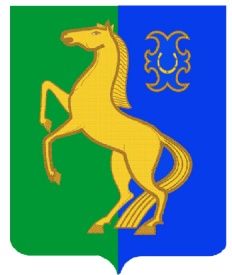 ЙƏРМƏКƏЙ районы                                                            совет сельского поселениямуниципаль РАЙОНЫның                                                 Нижнеулу-елгинский сельсоветтҮбəнге олойылfа АУЫЛ СОВЕТЫ                                           МУНИЦИПАЛЬНОГО РАЙОНА   ауыл БИЛƏмƏҺе  советы                                                            ЕРМЕКЕЕВСКий РАЙОН  452196, Түбǝнге Олойылға, Йǝштǝр урамы,10                                          452196, с. Нижнеулу-Елга, ул. Молодежная,10    Тел. (34741) 2-53-15                                                                                    Тел. (34741) 2-53-15ҠАРАР                                       № 190                     РЕШЕНИЕ« 09» декабря 2009 года                                                  « 09 » декабря 2009 годаОб утверждении положения и тарифов на предоставление платных услуг населению, учреждениями культуры сельского поселения Нижнеулу-Елгинский сельсовет муниципального района Ермекеевский район Республики БашкортостанРассмотрев представленное положение и тарифы на предоставление платных услуг населению, учреждениями культуры сельского поселения Нижнеулу-Елгинский сельсовет муниципального района Ермекеевский район Республики Башкортостан РЕШИЛ:1. Утвердить Положение о предоставлении платных услуг населению, учреждениями культуры сельского поселения Нижнеулу-Елгинский сельсовет муниципального района Ермекеевский район Республики Башкортостан (приложение N 1).2. Утвердить тарифы на платные услуги, оказываемые учреждениями культуры сельского поселения на 2009 год (приложение N 2).       3.  Контроль за выполнением настоящего решения возложить на постоянную Комиссию Совета сельского поселения Нижнеулу-Елгинский сельсовет муниципального района Ермекеевский район Республики Башкортостан по бюджету, налогам и вопросам собственности и земельным вопросам.                                         4. Настоящее решение  обнародовать на информационном стенде в здании МБУК «Нижнеулу-Елгинский СДК»  17 декабря . по адресу: с.Нижнеулу-Елга, ул.Молодежная, дом № 10.       5. Настоящее решение вступает в силу со дня подписания.Глава сельского поселенияНижнеулу-Елгинский сельсоветмуниципального района Ермекеевский район Республики Башкортостан                                 О.В.ЗаряноваТарифы на платные услуги МБУК «Нижнеулу-Елгинский сельский дом культуры сельского поселения Нижнеулу-Елгинский сельсовет муниципального района Ермекеевский район»№п/пНаименование услугиЕдиница измеренияТариф,руб.Тариф,руб.1.Сельский дом культурыСельский дом культурыСельский дом культурыСельский дом культурыПредоставление временной аренды помещения для проведения мероприятийПредоставление временной аренды помещения для проведения мероприятийПредоставление временной аренды помещения для проведения мероприятийПредоставление временной аренды помещения для проведения мероприятийПредоставление временной аренды помещения для проведения мероприятий1.1Фойе Кв.м.Согласно расчетам КУССогласно расчетам КУС1.2Зрительный залКв.м.Согласно расчетам КУССогласно расчетам КУС2.Использование технических возможностей сценической площадки при проведении совместных культурно-массовых мероприятийИспользование технических возможностей сценической площадки при проведении совместных культурно-массовых мероприятийИспользование технических возможностей сценической площадки при проведении совместных культурно-массовых мероприятийИспользование технических возможностей сценической площадки при проведении совместных культурно-массовых мероприятий2.1Фойе 1 час1001002.2Дискозал 1 час5005002.3Зрительный зал1 час5005003.Совместное проведение культурно-массовых мероприятийСовместное проведение культурно-массовых мероприятийСовместное проведение культурно-массовых мероприятийСовместное проведение культурно-массовых мероприятий3.1Совместное проведение культурно-массовых мероприятий на прилегающей территории МБУК «Нижнеулу-Елгинский СДК»  без привлечения коллективов народного творчества1 час1 часПо договору3.2Совместное проведение культурно-массовых мероприятий на прилегающей территории МБУК «Нижнеулу-Елгинский СДК» с привлечением коллективов народного творчества1 час1 часПо договору3.3Совместное проведение мероприятия при платном входе для зрителя (концерт, представление, спектакль и т.д.)1 мероприятие1 мероприятие15% от суммы валового сбора4.Консультационно-постановочное услуги по организации культурно-досуговых мероприятий и индивидуальным заказам населения по организации семейных праздников и торжествКонсультационно-постановочное услуги по организации культурно-досуговых мероприятий и индивидуальным заказам населения по организации семейных праздников и торжествКонсультационно-постановочное услуги по организации культурно-досуговых мероприятий и индивидуальным заказам населения по организации семейных праздников и торжествКонсультационно-постановочное услуги по организации культурно-досуговых мероприятий и индивидуальным заказам населения по организации семейных праздников и торжеств4.1Предоставление методических материалов и сценариев на временное пользование1 экз. от 10 стр. на 1 сутки1 экз. от 10 стр. на 1 сутки254.2Разработка (сочинение) сценария массового мероприятия согласно требований заказчика без учета работы с архивными, справочными и другими материалами1 текстовой сценарий1 текстовой сценарий1004.3Организация репетиционного процесса (практическая помощь в подготовке номеров народного творчества, концертных программ, конкурсов, фестивалей, театрализованных представлений и т.д.)При условии работы постановочной группыПри условии работы постановочной группыПо договору5.Прокат Прокат Прокат Прокат 5.1Технических средств и оборудования:1 оборудование при стоимости до 1000 рублей1 сутки1 сутки501 оборудование при стоимости от 1000 рублей до 50001 сутки1 сутки3001 оборудование при стоимости от 5000 рублей1 сутки1 сутки10005.2Сценических костюмов при стоимости костюма до 1000 рублей1 костюм1 костюм10 % от стоимостиСценических костюмов при стоимости костюма от 1000 рублей до 3000 рублей1 костюм1 костюм15 % от стоимостиСценических костюмов при стоимости костюма свыше 3000 рублей1 костюм1 костюм20 % от стоимости6.Входная плата на посещение:Билет Билет 6.-вечеров отдыхаБилет Билет 506.-спектаклейБилет Билет 506.-концертов творческих коллективовБилет Билет 506.-дискотекБилет Билет до 10